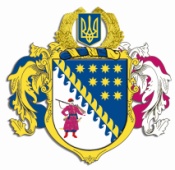 ДНІПРОПЕТРОВСЬКА ОБЛАСНА РАДАVIІІ СКЛИКАННЯПостійна комісія з питань соціально-економічного розвитку області, бюджету і фінансівпросп. Олександра Поля, 2, м. Дніпро, 49004ВИСНОВКИ І РЕКОМЕНДАЦІЇ № 6/24засідання постійної комісії обласної ради11 березня 2024 року							м. Дніпро09:30 годинЗаслухавши і обговоривши інформацію директора департаменту фінансів облдержадміністрації Шебеко Т.І. стосовно проєкту рішення обласної ради „Про внесення змін до рішення обласної ради від 19 лютого 2016 року № 15-2/VІІ „Про Програму впровадження державної політики органами виконавчої влади у Дніпропетровській області на 2016 – 2025 роки” (зі змінами)”, постійна комісія вирішила:1. Інформацію директора департаменту фінансів облдержадміністрації Шебеко Т.І. взяти до відома.2. Погодити проєкт рішення обласної ради „Про внесення змін до рішення обласної ради від 19 лютого 2016 року № 15-2/VІІ „Про Програму впровадження державної політики органами виконавчої влади у Дніпропетровській області на 2016 – 2025 роки” (зі змінами)”, винести його на розгляд дев’ятнадцятої сесії Дніпропетровської обласної ради VIIІ скликання та рекомендувати обласній раді затвердити.Головуюча на засіданні,заступник голови комісії				            	Н.В. КЕДА